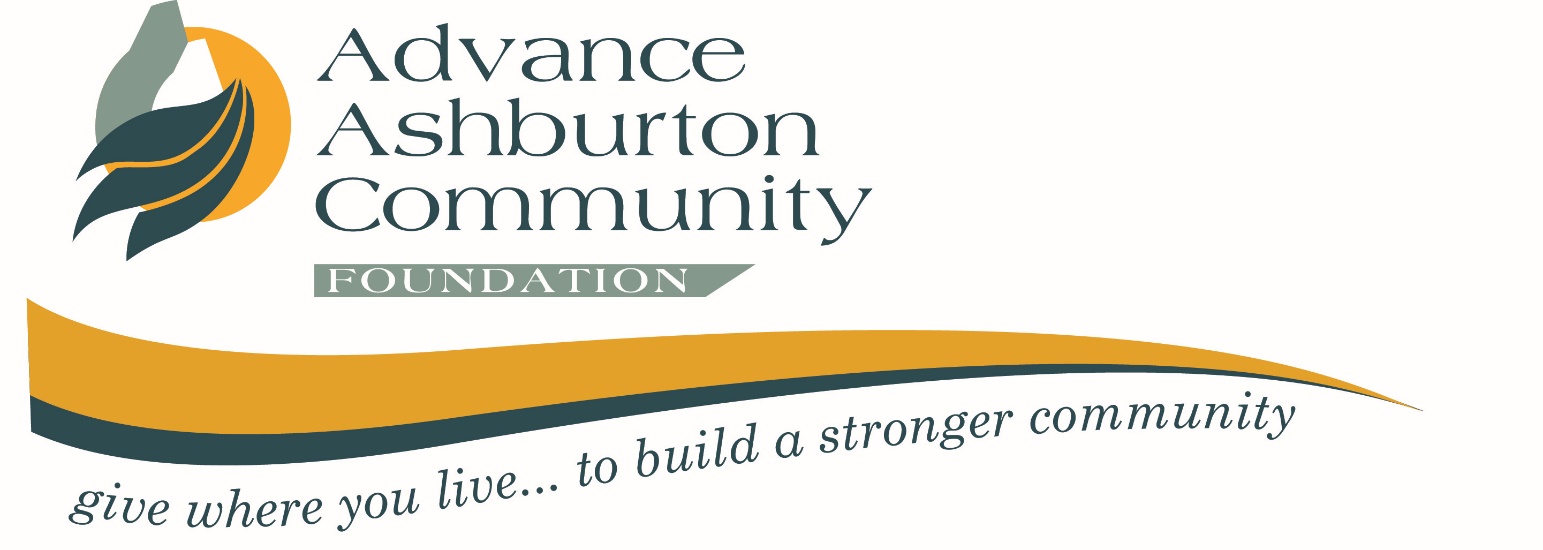 Advance AshburtonCommunity FoundationScholarship Application FormFor Industry Training ScholarshipsAdvance AshburtonPO Box 310Ashburtonph: 027 577 5875e-mail:  grants@advanceashburton.org.nzwww.advanceashburton.org.nzEnquiries always welcomeAdvance Ashburton Community Foundation (AACF) has been formed as a perpetual charitable trust dedicated to benefiting the Ashburton District.  It is registered as a charity under the Charities Act (CC28482).  Donated funds are invested, and the Foundation distributes the income to worthwhile organisations and causes.Advance Ashburton offer scholarships to individuals undertaking tertiary study, vocational training or other training/study to advance their education, knowledge and experience.  There are strict eligibility criteria for our different scholarships due to the wishes of our donors, whose generosity has made these scholarships possible.The following Industry Training Scholarships can be applied for using this form:Please note scholarship amounts are indicative only and may vary from the amount stated.Ashburton Plains Rotary Trade Scholarship, $2,000 – for those undertaking industry training and national qualifications in their second, or subsequent years of their apprenticeship.Ashburton Plains Rotary Club is still a very active Rotary Club in the Ashburton District. They established this scholarship to be used for educating and developing those in their second year or above in the trade industry.Jaycee Industry Training Scholarship, $1,000 – for those undertaking industry training and national qualifications.When Ashburton Jaycees wound up they established a special named fund with Advance Ashburton Community Foundation, to be used for education and development of young people up to the age of forty.Tinwald Club Scholarship – for residents of the Tinwald area.The Tinwald Club Fund will fund scholarships for those who live, or their parent(s) live, in the Tinwald area.  (Note:  For these purposes, the Tinwald area is defined as an arc with a 4 km radius with its centre at the midpoint of the Ashburton River Road concrete structure bridge.  The arc will be bounded in the North West by the southern bank of the South branch of the Ashburton River and swing south through South east to the south bank of the Ashburton River.)Other scholarships availableWe also offer scholarships for Personal Development (for attending Outward Bound, Leadership and other Personal Development courses) and for Tertiary study.  These scholarships are to be applied for on the appropriate application forms which can be obtained from our website, www.advanceashburton.org.nz, or at the Advance Ashburton office located at Somerset House, Level 2, 161 Burnett Street, Ashburton. Please contact us if you have any questions. The closing date for scholarship applications is Monday 14th October 2019.If shortlisted, applicants must be available for interview (either in person or via Skype) during the period of 18th November - 6th December 2019.Applicants will be notified of the outcome of their application prior to the end of January 2020.Applications are only considered once a year.  For more details visit www.advanceashburton.org.nzThe value of the scholarship will be determined each year by the AACF Grants Committee. It may differ from year to year and may also differ between applicants.The scholarship may be used towards fees, tools, books, travel or other expenses for your course.Recipients of the scholarship are not excluded from applying again for a scholarship; however, preference will be given to first time applicants.The scholarship may be paid to the place of learning, to the parent or guardian of the recipient or to the recipient at the discretion of Advance Ashburton Community Foundation.All applications will be reviewed.  Applicants who are shortlisted through this initial review process will be required to attend an interview before representatives of Advance Ashburton.A scholarship may be revoked if a recipient’s behavior is inappropriate or the recipient has breached conditions of the scholarship.Recipients may be asked by the Foundation to participate in promotional activities as agreed by both parties.Immediate family of trustees and staff of AACF are not eligible to apply for these scholarships.Please complete this section to confirm your eligibility for the scholarship(s) that you wish to apply for.  All scholarship applicants must reside, or have parents who reside, in the Ashburton District.  All applicants must also be a New Zealand citizen or have permanent New Zealand Residency Status.Advance Ashburton Community Foundation Scholarship EligibilityDo you or your parent/parents reside in the Ashburton District?				Yes / No	Are you a New Zealand Citizen or do you have permanent	New Zealand residency status?								Yes / NoAshburton Plains Rotary Trade Scholarship:	I have completed my first year of my apprenticeship					⃝I am employed in the Ashburton District							⃝I am undertaking industry training and national qualifications				⃝I will be available to speak at an Ashburton Plains Rotary Club meeting			⃝Jaycee Industry Training Scholarship:	I am under the age of 40.								⃝I currently reside in the Ashburton District						⃝I am undertaking industry training and national qualifications				⃝Tinwald Club Scholarship:	I, or my parent(s), reside in the Tinwald area. 						⃝  Please provide details of any courses that you have attended.Please complete the following information about your current training/apprenticeship.I have applied for / received the following grants in the last two years:What fees are required for your training/apprenticeship and how do you intend paying these?What other costs i.e. tools/equipment /books are required for your training?Will your employer pay anything towards your course? If so, please give details.Name of employer / or prospective employer?List any interests/hobbies/sports you currently participate in, or have participated in:List any community service or volunteering that you currently undertake or have undertaken:List any groups you are involved with, including any leadership or mentoring roles during the past five years:Where do you see yourself on completion of your course?What are your long term goals and ambitions in your career?What would receiving this scholarship mean to you?Other CommentsPlease provide details of two referees:How did you find out about the Scholarship?Guardian    ⃝		Courier     ⃝		Rural Newsletter  ⃝	     E-mail           ⃝Facebook  	⃝		Poster       ⃝		Employer	   ⃝	     University    ⃝Friends/Family 	⃝	(Please specify where, if known) .…………………………..…………………………………..…..Internet 		⃝	(Please specify) ……………………..….…………………………………………………………….………Other 		⃝	(Please specify) …………………………………………………………………………………………..…..I have completed all relevant sections of the application form				⃝I have contacted my referees and they are aware of this application.			⃝This authorization relates to information in this application that Advance Ashburton Community Foundation (“Advance Ashburton”) may hold about me now or in the future.I understand that payment of the scholarship is dependent upon me meeting all the terms and conditions of the scholarship.If successful I agree to advise Advance Ashburton if I withdraw from study or if in any other way I have breached the conditions of the scholarship.I understand that if I withdraw from study before the end of the year that I may be obliged to refund all or part of the scholarship as determined by the Foundation.I give permission to Advance Ashburton to make independent confidential inquires relating to my application.If successful I authorize Advance Ashburton to use my name/photograph for publicity purposes, including on their website and social media, and also to participate in promotional work as may be reasonably required by Advance Ashburton, free of charge.If successful I agree to act as a role model at all times and not to bring Advance Ashburton into disrepute.I accept that the decision of Advance Ashburton is final and no correspondence or communication will be entered into.I declare that the information contained is true and factual.Completed application forms can be submitted via email, post or hand delivered to:Email	grants@advanceashburton.org.nzPost	Advance Ashburton Community Foundation, PO Box 310, Ashburton 7740Deliver	Advance Ashburton Community Foundation, Level 2, Somerset House, 161 Burnett Street, Ashburton 7700GENERAL INFORMATIONAbout usScholarships	Application Closing Dates and Important InformationValue and Payment of ScholarshipsOther InformationSection 1: APPLICANT DETAILSFull NameTitle Miss,Ms,Mrs,MrPreferred NameDate of BirthAddressContact TelephoneMobileEmailOccupation or TrainingSection 2: ELIGIBILITYSection 3: EDUCATION SUMMARYCourse DetailsCertificates and qualifications achievedStartedFinishedTraining forOrganisation you are training underNumber of years of training plannedDate when you started this training Section 4: PERSONAL ACTIVITIES & COMMUNITY INVOLVEMENTSection 5: GOALS / ASPIRATIONSSection 6: REFEREE DETAILSNameAddressPhoneRelationship to ApplicantYears KnownNameAddressPhoneRelationship to ApplicantYears KnownSection 7: GENERAL INFORMATIONSection 8: CHECKLISTSection 8: DECLARATION AND PRIVACY ACT 1993 AUTHORISATIONFull Name of ApplicantSignatureDate